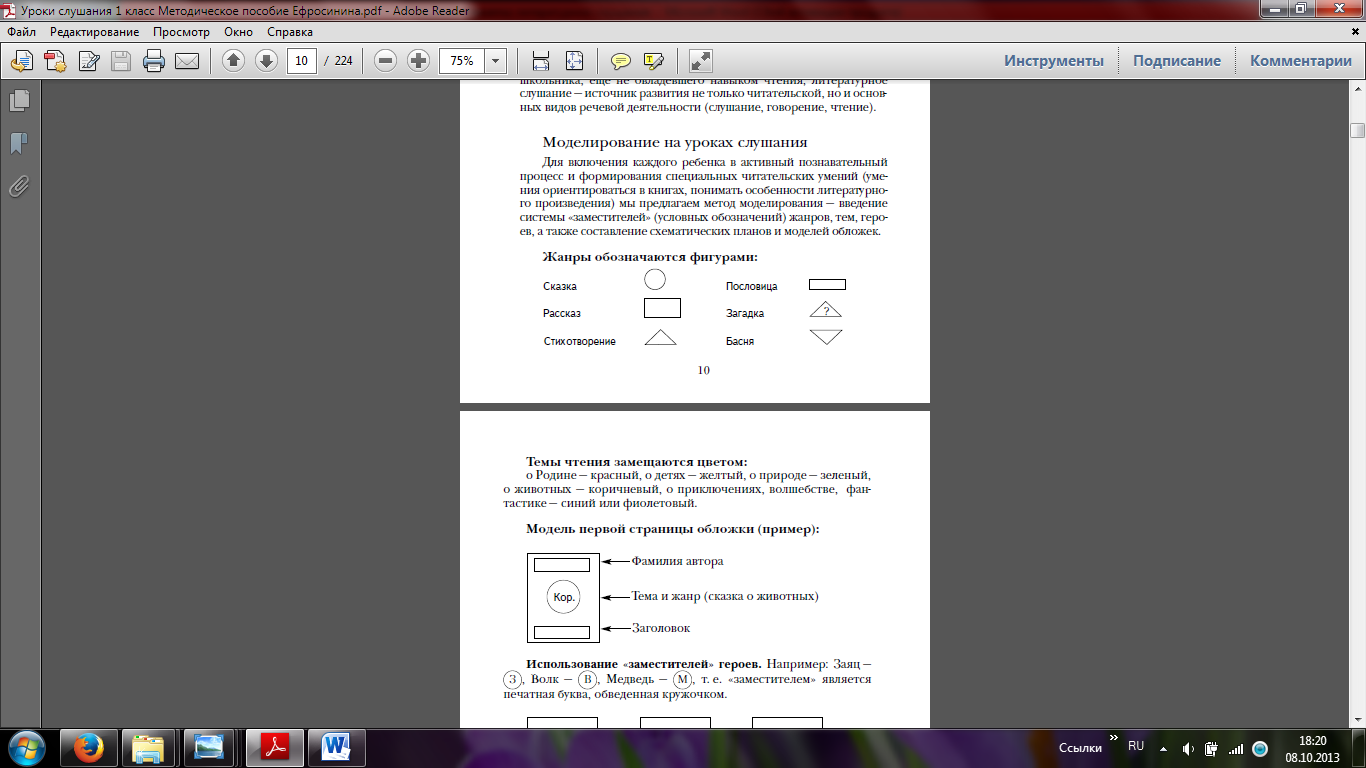 Темы чтения замещаются цветом:о Родине — красный,о детях — желтый,о природе — зеленый,о животных — коричневый,о приключениях, волшебстве, фантастике — синий или фиолетовый.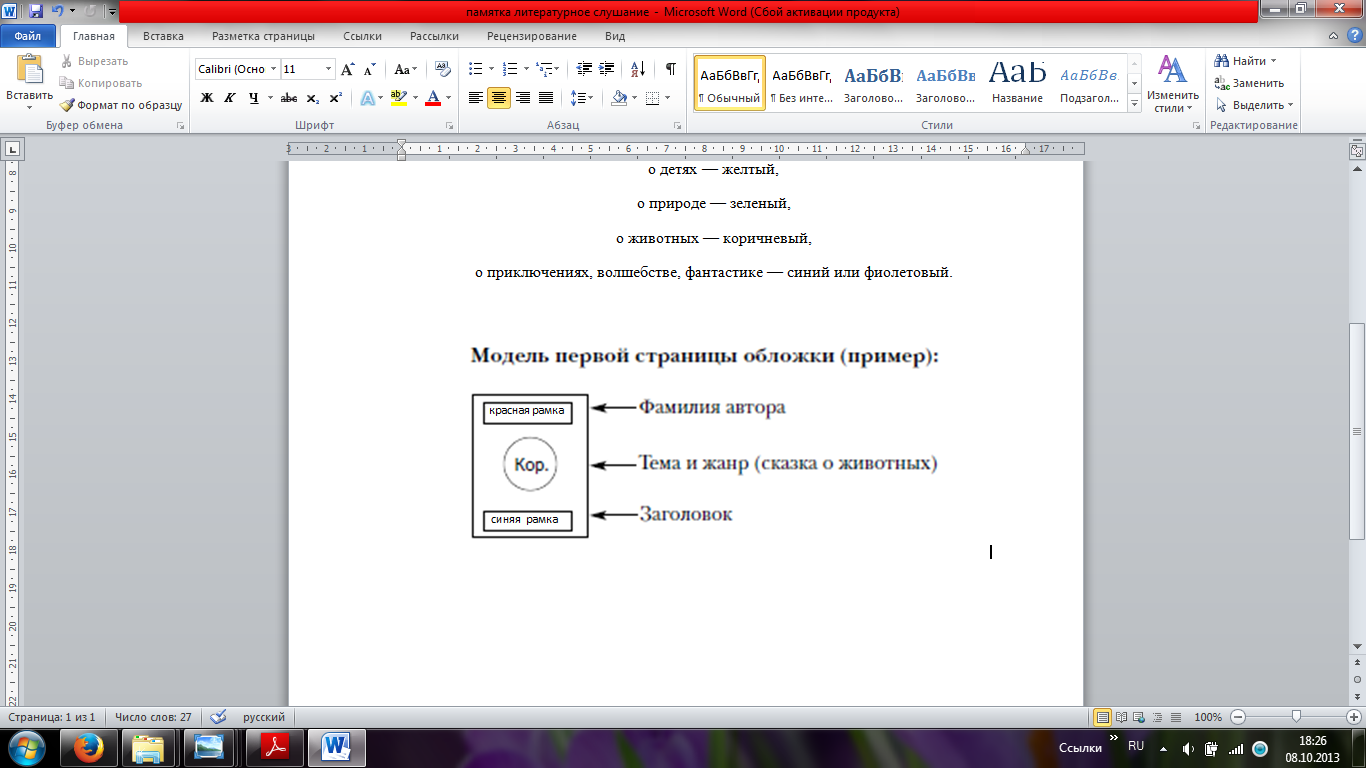 